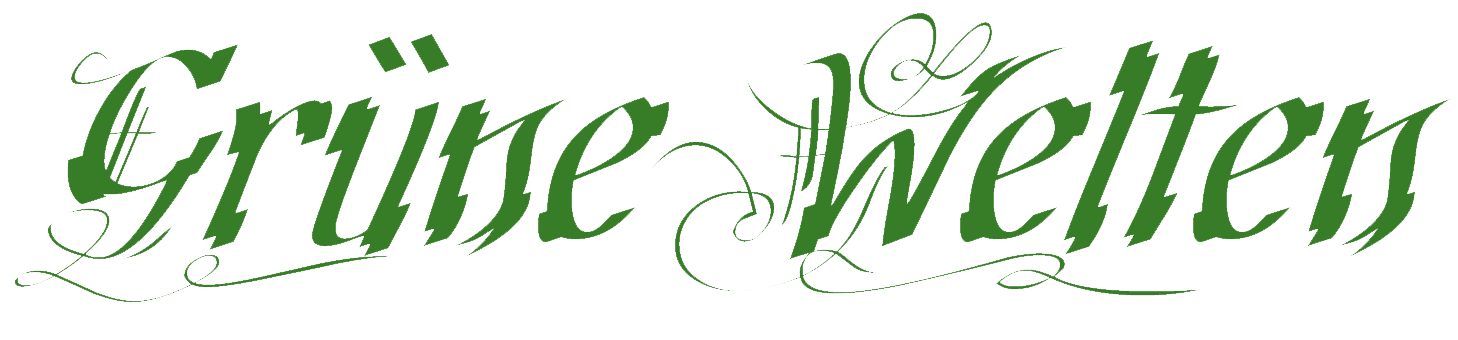 RollenspielkulturvereinGrüne Welten e.V.c/o Bettina WehrheimKönigsteiner Str. 10261449 Steinbach	kontakt@gruene-welten.orgHiermit beantrage ich die Mitgliedschaft im Grüne Welten Rollenspielkulturverein e.V., Sitz Steinbach. Ich möchte  Vollmitglied sein 		(aktive Teilnahme) Fördermitglied sein		(passive Teilnahme) Der Jahresbeitrag wird über die Satzung festgelegt und beläuft sich aktuell auf 24,-€. Anpassungen sind nur über eine Abstimmung während Mitgliederversammlungen möglich.Mit dem Beantragen der Mitgliedschaft akzeptiere ich die Satzung (Stand 25.01.2015), die mir vorliegt. ___________________________		___________________________Ort, Datum					UnterschriftName (OT):      Name (IT):      Straße und Hausnummer:      Geburtsdatum:      PLZ, Stadt:      E-Mail-Adresse:       Land:      Telefonnummer:        Ich bin damit einverstanden, dass mein Wohnort auf der vereinseigenen Homepage mit einer Flagge kenntlich gemacht wird (ohne Name; Ort ohne Straße und Hausnummer).   Ich bin NICHT damit einverstanden, dass mein Wohnort auf der vereinseigenen Homepage mit einer Flagge kenntlich gemacht wird. Ich möchte Mitglied werden, weil... folgende Fähigkeiten bringe ich mit...